Barnlekstuga den 6 januari 2024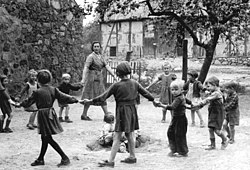 Nu ordnar AF en barnlekstuga igen med traditionella lekar på trettondagen.Tid:	Lördagen den 6 januari 15.00-17.30 2024.Plats:	Alviks kulturhus, Gustavslundsvägen 168A. Lokalen heter Nockebysalen och ligger högst upp i huset till vänster. Program:	Ringlekar till spelmän från AF och en solist som sjunger till.	Matpaus med korv och glass, kaffe/saft.	Polonäs efter pausen och därefter mer ringlekar.	Som avslutning kommer en överraskning till alla barn.Klädsel:	Gärna folkdräkt men inget krav förstås.Inträde:	Vuxna 100 kr, barn 50 kr.Välkomna allihopa, ta med era barn, barnbarn eller kom själva utan barn!